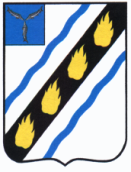 АДМИНИСТРАЦИЯСОВЕТСКОГО МУНИЦИПАЛЬНОГО РАЙОНАСАРАТОВСКОЙ ОБЛАСТИ              ПОСТАНОВЛЕНИЕр.п. Степноеот 30.01.2024  № 52О внесении изменений в постановление администрации Советского муниципального района от 24.11.2022 № 679В соответствии с Федеральными законами от 21.12.1994 № 68-ФЗ «О защите населения и территорий от чрезвычайных ситуаций природного и техногенного характера», от 06.10.2003 № 131-ФЗ «Об общих принципах организации местного самоуправления в Российской Федерации», постановлениями Правительства Российской Федерации от 30.12.2003 № 794 «О единой государственной системе предупреждения и ликвидации чрезвычайных ситуаций», от 08.11.2013  № 1007 «О силах и средствах единой государственной системы предупреждения и ликвидации чрезвычайных ситуаций», руководствуясь Уставом Советского муниципального района, администрация Советского муниципального района ПОСТАНОВЛЯЕТ:1. Внести изменения в постановление администрации Советского муниципального района от 24.11.2022 № 679 «О силах и средствах постоянной готовности муниципального территориального звена Саратовской территориальной единой государственной системы предупреждения и ликвидации чрезвычайных ситуаций», изложив приложение в новой редакции согласно приложению.2. Настоящее постановление вступает в силу со дня его официального опубликования.Глава Советскогомуниципального района                                                                                     С.В. Пименов Горбунов А.Н. 5-00-38 Приложение  к постановлению                                                                                 администрации  Советского муниципального района от  30.01.2024 № 52«Приложение к постановлению администрации Советскогомуниципального районаот 24.11.2022 № 679Переченьсил и средств  постоянной готовности Советского муниципального звена территориальной подсистемы единой государственной системы предупреждения и ликвидации чрезвычайных ситуаций Саратовской области, создаваемых органами местного самоуправления и иными организациями (по согласованию), расположенными на территории Советского муниципального района Саратовской области        ».Верно:Руководитель аппарата  администрации Советского муниципального района                                                                                                                            И.Е. Григорьева№ п/пНаименование службБазовое предприятиеКонтактные данные12341.КЧС и ОПБ Советского муниципального районаАдминистрация Советского муниципального района р.п. Степное, ул. 50 лет Победы, 38(84566) 5-00-382.ЕДДС Советского муниципального районаАдминистрация Советского муниципального района р.п. Степное, ул. 50 лет Победы, 38(84566) 5-01-108(84566) 5-01-503.Отдел ГО и ЧСАдминистрация Советского муниципального района р.п. Степное, ул. 50 лет Победы, 38(84566) 5-00-384.Охрана правопорядкаМО МВД России «Советский»р.п. Степное, ул. 50 лет Победы, 16(по согласованию)8(84566) 5-05-95Дежурная часть 8(84566) 5-05-805.Тушение пожаровПСЧ-59 14 ПСО ФПС ГПС ГУ МЧС России по Саратовской области р.п. Степное, ул. 50 лет Победы, д.51 (по согласованию)ПП ОГУ ППССО № 54 с. Любимово, ул. Советская, 12 (по согласованию)ПП ОГПУ ППССО №10 р.п. Советскоер.п. Советское, ул. Свердлова,1 (по согласованию)Дежурная часть8 (84566) 5-02-558(84566) 6-72-168(84566) 6-01-336.Предупреждение и устранение аварий на ЛЭППриволжское ПО филиала ПАО «Россети-Волга» -  «Саратовские сети»  р.п. Степное, ул. Кутузова, 18 (по согласованию)Филиал «Энгельсские межрайонные электрические сети» Степновское отделение АО «Облкоммунэнерго»р.п. Степное, ул. 50 лет Победы, 1,  (по согласованию) 8(84566) 5-15-88Дежурный8(84566) 5-15-80Дежурный8(84566) 5-18-197.Предупреждение и устранение аварий на газопроводахФилиал АО «Газпром газораспределение по Саратовской области» р.п. Степное.р.п. Степное, ул. 50 лет Победы, 49(по согласованию)8(84566) 5-06-45Дежурный 8(84566) 5-06-498.Предупреждение и ликвидация ЧС, связанных с болезнями животныхОГУ «Советская районная станция по борьбе с болезнями животных»п. Степное, ул. Чапаева, 53 (по согласованию)Дежурный8(84566) 5-18-419.Оказание медицинской помощиГУЗ СО «Советская РБ»»р.п. Степное, ул. Кирова, 10 (по согласованию)8(84566) 5-09-548(84566) 5-10-8510.Предупреждение и устранение аварий в системе ЖКХООО  «Жилищник»р.п. Степное, ул. Октябрьская, 10 (по согласованию)МКП «ККС СМР» р.п. Степное, ул. Димитрова,  35, помещение17 (по согласованию)ООО УК «Водолей»  р. п. Советское, ул. 50 лет Пионерии, 2В (по согласованию)ООО УК «Розовое»  с. Розовое ул. Кооперативная 20 А(по согласованию)ООО УК «Мечетное» с. Мечетное, ул. Школьная, 12А (по согласованию)ООО «Белопольское» с. Любимово, ул. Центральная, 4А(по согласованию) МКУ «Золотостепское» с. Александровка, ул. Юбилейная, 2 (по согласованию)МУП «Пушкино», р.п. Пушкино, ул. 60 лет Октября, д. 6А, помещение 9 (по согласованию)8(84566) 5-13-818(84566)5-14-69892710518688(84566) 6-31-988(84566) 6-81-828(8456) 66-71-258(84566) 6-41-228964849053411.Ликвидация снежных заносовООО «Садор» р.п. Степное, ул. Кутузова, 23 (по согласованию)8(84566) 5-15-5312.Эвакуация населенияТранспортный цех Саратовского филиала ПАО НК «РуссНефть» р.п. Степное, ул. 50 лет Победы, 12(по согласованию)8(84566) 5-05-588(84566) 5-06-66